СОВЕТ ДЕПУТАТОВ ГОРОДСКОГО ОКРУГА ЩЁЛКОВОМОСКОВСКОЙ ОБЛАСТИР Е Ш Е Н И Е от 25.02.2022 № 318/42-83-НПАОб утверждении ключевых и индикативных показателей муниципального лесного контроляна территории городского округа Щёлково Московской областиВ соответствии с частью 5 статьи 30 Федерального закона от 31.07.2020                            № 248-ФЗ «О государственном контроле (надзоре) и муниципальном контроле в Российской Федерации», Уставом  городского округа Щёлково Московской области, Совет депутатов городского округа Щёлково                                                    Р Е Ш И Л:Утвердить прилагаемые ключевые и индикативные показатели муниципального лесного контроля на территории городского округа Щёлково Московской области. Настоящее решение вступает в силу со дня его официального опубликования, но не ранее 1 марта 2022 года.Настоящее решение подлежит опубликованию в общественно-политической газете городского округа Щёлково «Время» и размещению на официальном сайте Администрации городского округа Щёлково.Заместитель Председателя Совета депутатов городского округа Щёлково	                            А.В. АндроновГлава городского округа Щёлково                                                             А.А. Булгаков                                                                                            УТВЕРЖДЕНЫрешением Совета депутатов городского округа Щёлковоот 25.02.2022 № 318/42-83-НПАКлючевые и индикативные показатели муниципального лесного контроля на территории городского округа Щёлково Московской областиКлючевые показатели и их целевые значения                                                                                                                                    Таблица 1Индикативные показатели                                                                                                                                      Таблица 2№ п/пНаименование показателяЦелевое значение, %1231Доля отмененных результатов контрольных мероприятий5%2Доля обоснованных жалоб на действия (бездействие) Контрольного органа и (или) его должностного лица при проведении контрольных мероприятий0%№ п/пНаименование показателя121Количество плановых контрольных (надзорных) мероприятий, проведенных за отчетный период2Количество внеплановых контрольных (надзорных) мероприятий, проведенных за отчетный период3Количество внеплановых контрольных (надзорных) мероприятий, проведенных на основании выявления соответствующего объекта контроля параметрам, утвержденным индикаторами риска нарушения обязательных требований, или отклонения объекта контроля от таких параметров, за отчетный период4Общее количество контрольных (надзорных) мероприятий с взаимодействием, проведенных за отчетный период5Количество обязательных профилактических визитов, проведенных за отчетный период6Количество предостережений о недопустимости нарушения обязательных требований, объявленных за отчетный период7Количество контрольных (надзорных) мероприятий, по результатам которых выявлены нарушения обязательных требований, за отчетный период8Количество контрольных (надзорных) мероприятий, по итогам которых возбуждены дела об административных правонарушениях, за отчетный период9Количество направленных в органы прокуратуры заявлений о согласовании проведения контрольных (надзорных) мероприятий, за отчетный период10Количество направленных в органы прокуратуры заявлений о согласовании проведения контрольных (надзорных) мероприятий, по которым органами прокуратуры отказано в согласовании, за отчетный период11 Количество контролируемых лиц, в отношении которых проведены контрольные (надзорные) мероприятия, за отчетный период12Общее количество жалоб, поданных контролируемыми лицами в досудебном порядке за отчетный период13Количество жалоб, в отношении которых контрольным (надзорным) органом был нарушен срок рассмотрения, за отчетный период14Количество жалоб, поданных контролируемыми лицами в досудебном порядке, по итогам рассмотрения которых принято решение о полной либо частичной отмене решения контрольного (надзорного) органа либо о признании действий (бездействий) должностных лиц контрольных (надзорных) органов недействительными, за отчетный период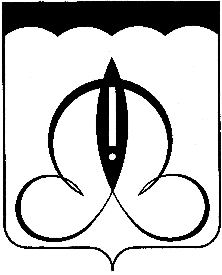 